OD mission:  to create a culture where staff can be high performing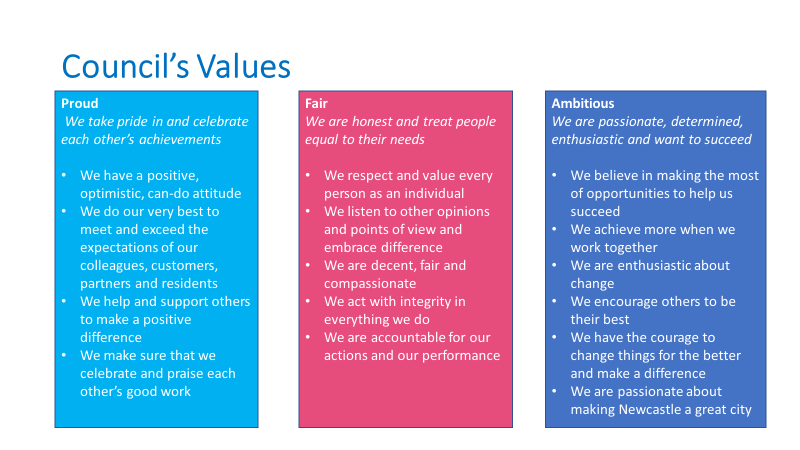 